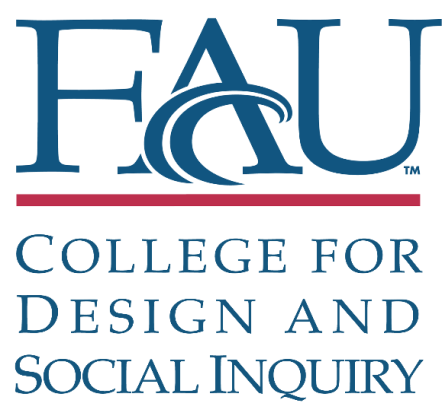 Florida Atlantic University • College for Design and Social Inquiry • School of Urban and Regional PlanningURP 4221: Advanced Visual Planning TechnologiesSemester:			FALL 2018Location:			SO 276    Class Schedule: 		Friday 10am to 1250pm	Instructor: 			Michael Stamm Jr.Email: 				mstamm@fau.eduOffice hours:           		Friday 8am to 10am, Room SO 371	City Contact Information:	mstamm@ppines.com • 954-392-2100 (Emergency only)Course Credit Hours: 		3Course Status:			Core Course in: BURP and BUD ProgramsCOURSE DESCRIPTION
The practice of urban planning now requires that students understand how to use a variety of computer-based programs for creating appropriate visuals and graphics. The course explores the computer-based programs to conduct site analysis, create persuasive graphics and improve communications. COURSE OBJECTIVES / OUTCOMESThis course provides a review of visual planning technologies and how they are applied to planning, development and decision-making. Topics will also include data sources, map design, visualization techniques, presentation techniques, storytelling and plan-making. During the times allocated for exercises and assignments, students will become proficient with computer-based programs and how they are applied to plan making scenarios. In addition, the software programs will be incorporated to conduct planning analyses and produce quality graphics and presentations.  Students will also be expected to attend a public meeting outside of class as well visit project parcel sites.At the conclusion of the semester, students should: Have a general understanding of the different forms of technology used in the field of Urban and Regional Planning.Effectively communicate concepts through the use of visuals.Be able to make clear and effective presentations.Be able to use various software and/or computer programs to create more effective graphics, visuals and plans.Understand terminology, extensions, and associated files for various computer programs.Be able to identify data sources for programs.Understand and apply municipal code through the utilization of visuals.Be able to navigate and utilize computer programs typically used in the field of Urban and Regional Planning. TIME COMMITMENT This is a 3-credit hour course; expect to make a time commitment of 3-5 hours outside class time, on average per week.COURSE REQUIREMENTS / REQUIRED TEXTA 16-32 gigabit flash drive is required as a back-up for network computer folders. No text book is required for this course. The instructor will provide recommended readings throughout the semester.CANVASThis interactive online course management tool provides a resource to distribute course content, class presentations and more. All students are expected to use this resource on a regular basis for course materials and announcements.  Canvas can be accessed from anywhere with an Internet connection. All students who are officially registered in the course are automatically enrolled in the Canvas class website. Instructor will be tracking student use of Canvas class website. https://canvas.fau.edu/ ACCESSABILITY STATEMENT:In compliance with the Americans with Disabilities Act Amendments Act (ADAAA), students who require reasonable accommodation due to a disability to properly execute coursework must register with Student Accessibility Services (SAS)—in Boca Raton, SU 133 (561-297-3880); in Davie, LA 203 (954-236-1222); or in Jupiter, SR 110 (561-799-8585)—and follow all SAS procedures. For more information: http://www.fau.edu/sas/ CODE OF ACADEMIC INTEGRITY POLICY Students at Florida Atlantic University are expected to maintain the highest ethical standards. Academic dishonesty is considered a serious breach of these ethical standards, because it interferes with the University mission to provide a high-quality education in which no student enjoys an unfair advantage over any other. Academic dishonesty is also destructive of the University community, which is grounded in a system of mutual trust and places high value on personal integrity and individual responsibility. Harsh penalties are associated with academic dishonesty. For more information, see the Code of Academic Integrity in the University Regulations at http://www.fau.edu/regulations/chapter4/4.001_Code_of_Academic_Integrity.pdf.POLICIES AND RULES / Late Work /Classroom Etiquette/Disruptive Behavior Policy… On plagiarism: Always make sure to cite your sources. Lab assignments and exams should be done independently. Plagiarism is unacceptable and you are subject to failing the course.… On disabled lab accounts: Disabling of computer lab accounts due to violation of lab rules will not be accepted as an excuse for non-completion of exercises and assignments.… On late assignments:  Late assignments will only be accepted up to 2 weeks after due date. Late assignments will be downgraded by 10% unless there is a documented medical or family emergency.  … On guest speakers:  The instructor is arranging guest speakers from the public and private sectors to discuss the importance of visualization. Students are expected to act responsibly and professionally. The syllabus may be adjusted due to speaker’s availability. Disruptive behavior is defined in the FAU Student Code of Conduct as “... activities which interfere with the educational mission within classroom.” Students who behave in the face-to-face and/or virtual classroom such that the educational experiences of other students and/or the instructor’s course objectives are disrupted are subject to disciplinary action. Such behavior impedes students’ ability to learn or an instructor’s ability to teach. Disruptive behavior may include but is not limited to: non-approved use of electronic devices (including cellular telephones); cursing or shouting at others in such a way as to be disruptive; or, other violations of an instructor’s expectations for classroom conduct.For more information, please see the FAU Office of Student Conduct http://www.fau.edu/studentconduct/ ATTENDANCE POLICYStudents get points each week for attending class. Any student who misses more than 3 classes will automatically lose an additional 1 points from attendance. Any student late 3 or more times will automatically lose 1 point from attendance. Late is defined as ½ hour or more. If you are late and students are presenting please wait until the student has completed their presentation before entering. Please contact the instructor via email to report any expected absences or tardiness.GRADING SCALE / EVALUATION Student performance will be evaluated on the basis of successful completion of assignments, participation, and attendance. Failure to complete any part of the course will result in an F. It is your responsibility to be familiar with, and abide by, Section 6C5-4.001 of the Florida Statutes. The grades will be calculated as follows:1. Projects 							(35 Points)		Parcel Project					(25 Points)						Research					(05)			Visuals/Plans					(10)			Presentation					(05)Format/Final Document				(05)		Public Meeting Project	 			(10 Points)						Memo, Agenda, Notes, Site Photos		(10)2. Class Participation						(25 Points)In the News/Article/Presentation/Memo		(05)Readings/Memo (5)				(10)Attendance					(05)Class Discussions				(05)3. Exercises		(10)					(20 Points)4. ExamsMidterm Exam						(10 Points)Final Exam						(10 Points)1. Project - Parcel (25 Points)Each student will be assigned a parcel of land within the City of Pembroke Pines. Students will receive the folio number for the property and be required to create a document and presentation that will incorporate pertinent information about the parcel such as land use, zoning, proximity to education facilities, adjacent homeowners associations, etc. During this project, the student will be required to use multiple sources for gathering information about the parcel. However students will not contact Pines City Hall for files or documents.Once all the research is gathered, a document will be created using publishing software, the document including text, maps, tables, charts and other research pertaining to the parcel. Students will present their findings to the class in the form of a presentation utilizing PowerPoint as well as other visuals. This project will begin on the first night of class and continue throughout the semester. The final document should be submitted in electronically as a PDF binder with all appropriate bookmarks and support documents. The objective of this project is to incorporate all of the tools learned in this course into a professional document. The presentation should be between 3-4 minutes. The final document will include a cover page, outline, analysis, maps, images, renderings, and the PowerPoint Presentation with notes and presentation outline. The file will be saved in u/student/projects. File Name: ParcelProject_StudentLastName..1. Project - Public Meeting (10 Points)Each student will be required to attend a public meeting to evaluate the types of visuals used at the meeting. The following types of meetings will be allowed with the approval of the instructor: Commission/Council, Planning and Zoning Board, or Architectural Review Board. Other meetings may be approved by the instructor.Students will research when the Board meets and obtain the agenda for the meeting, and choose two items from the agenda to observe such as a site plan, zoning change or land use plan amendment (Instructor Approval required). The students will respectfully observe the meeting and evaluate the speaker’s ability to influence the Board. The students will use an instructor provided observation checklist.Students will write a two to three page memo discussing the outcomes and observations from the public meeting. The paper will be submitted electronically in PDF format in the U/student/projects folder.  The student will also visually document the meeting by taking photos and inserting the images in the document.The final submittal will be a memo addressed to the instructor that will include a description of the projects observed, a copy of the agenda, a list of the type of visuals used by the presenters, the decision of the board, and comparisons of the two items observed at the meeting. The memo will be submitted with the agenda, observations notes, and site photos as one PDF binder. File name: PublicMeetingMemo_StudentLastName..2. Class Participation (24 Points)Each class will begin with the In the News segment. Students will bring in news or magazine article(s) related to Planning, Architecture, Economic Development or Visualization to class on their assigned date. Be prepared to provide a brief synopsis of the article (2-3 minutes) and discuss typical visuals that a planner may use related to the article, PowerPoint is required for these presentations.  Class discussion will follow. Articles should be retrieved from newspapers, journals and/or professional websites. Students will turn in a one page review of the article in memo format. The copy will include the title, article, major concept, your opinion of the article and list of visuals that would be or are used in the article. The PDF binder includes the memo, the article, the presentation with notes, and the outline all combined into one PDF document with bookmarks. The document will be saved in the U/student/projects as IntheNews_StudentLastName..Students will review the assigned readings (5) and create a maximum two page summary in memo format. Students should be prepared to discuss the readings in class.  The memo will be submitted in PDF format. U/student/readings as Reading#__StudentLastName. Due Various Dates.Students will evaluate class speakers/presentations and provide written feedback to the instructor and speaker. In addition to the articles, students are encouraged to actively participate in class discussions.  Students will participate in class discussions, and complete work in class as a group with assistance from the instructor. Students will also earn points for in class discussions and overall participation.Students get points each week for attending class. Any student who misses more than 3 classes will automatically lose an additional 1 points from attendance. Any student late 3 or more times will automatically lose 1 point from attendance. Late is defined as ½ hour or more. If you are late and students are presenting please wait until the student has completed their presentation before entering. Please contact the instructor via email to report any expected absences or tardiness.3. Exercises (20 Points) (2 Points Per Exercise)Students will complete exercises in based on the software programs discussed in class, the exercises will correlate to the course parcel project.  The exercises will mirror lectures and completed by students independently. Due Various Dates4. Exams (20 Points)Students will be tested on visualization terminology, symbols, icons and the ability to create visuals. Questions will be short answer, true & false and multiple-choice. Exams will require students to use the programs taught in class. Make up exams will be done at the leisure of the instructor.Accessibility Policy StatementIn compliance with the Americans with Disabilities Act (ADA), students who require special accommodations to properly execute coursework due to a disability, must register with Student Accessibility Services (SAS) located in the Boca Raton, Davie, and Jupiter campuses and follow all SAS procedures. For additional information, please see: http://www.fau.edu/goabroad/ Questions relating to academic accommodations for students with disabilities are to be directed to Students Accessibility Services, Boca Raton campus, Room 133, (561) 297-3880, TDD (561) 297-0358.Support Services and Online ResourcesCOURSE SCHEDULEA94 and higherA-90 - 93B+87 - 89B84 - 86B-80 - 83C+77 - 79C74 - 76C-70 - 73DF60-69less than 60Office of Information Technology Online Help Desk: https://helpdesk.fau.edu/TDClient/Home/ FAU Libraries: http://www.fau.edu/library/ Center for Learning and Student Success: http://www.fau.edu/class/ University Center for Excellence in Writing: http://www.fau.edu/UCEW/ Office of Undergraduate Research and Inquiry: http://www.fau.edu/ouri/ Student Accessibility Services:http://www.fau.edu/sas/ Office of International Programs and Study Abroad: http://www.fau.edu/goabroad/ 	WEEKDateTOPICTOPICPRESENTATIONSPRESENTATIONSASSIGNMENT DUEASSIGNMENT DUEHOMEWORKHOMEWORK119-May1Introduction1Intro1Public Meeting Dates119-May2Class Projects2Network Access119-May226-May1Network Folders1Reading #1226-May2Lab Policies226-May3Lecture - PowerPoint for Planners226-May4Adobe Professional226-May32-Jun1Lecture - What is Visualization1In the News: 1Reading Summary #11Reading #232-Jun2Folio Assignments2In the News: 32-Jun3Parcel-Demographics3In the News: 32-Jun4Exercise #1 (Parcel Population Analysis)32-Jun49-Jun1Parcel- Adjacent Uses and Neighborhoods1In the News: 1Reading Summary #21Reading #349-Jun2Exercise #2 (Parcel Adjacent Facilities)2In the News: 2Parcel Site Visit49-Jun3In the News: 49-Jun4In the News: 49-Jun516-Jun1Parcel Analysis and Data Sources1In the News: 1Reading Summary #31Parcel Site Visit516-Jun2Exercise #3 (Market Analysis)2In the News: 2Reading #4516-Jun3Exercise #4 (Power ing Florida)3In the News: 516-Jun4In the News: 516-Jun61Parcel- Zoning and Landuse1In the News: 1Reading Summary #41STUDY MID TERM623-Jun2Mid Term Prep2In the News: 2Parcel Site Visit63Exercise #5 (Parcel Zoning)3In the News: 64Exercise #5 (Parcel Land Use)4In the News: 6730-Jun1MID TERM  EXAM1MID TERM EXAM1In the News PDF Binder730-Jun2Parcel-Sketch and Boundaries2Parcel Conceptual Site Plan Sketch730-Jun3Exercise #7- (Building a Base)3Reading #5730-Jun730-Jun87-Jul1Parcel-Set Backs and Structures1In the News: 1In the News Binder ALL1SketchUp Videos87-Jul3Exercise #8 - (Adding Details)2In the News: 2Reading #5 Summary2Public Meeting Paper87-Jul3In the News: 3Parcel Conceptual Site Plan Sketch87-Jul4In the News: 87-Jul914-Jul1Parcel-Parking,  Driveways & Landscaping1In the News: 1Public Meeting Paper (PDF)914-Jul2Exercise #9 (Parcel - Infrastructure)2In the News: 914-Jul3In the News: 1021-Jul1Parcel - Elevations and Storytelling1. Study: Final ExamParcel Project PowerPoint1021-Jul2Exercise # 10 (Final Visuals and 3D)1021-Jul3Final Exam Prep1021-Jul1128-Jul1Parcel Presentations1Peer Evaluations (All)1. Study: Final Exam1. Study: Final Exam1128-Jul2Parcel Project  Paper Due Next Class1128-Jul124-Aug1FINAL EXAM 1Final Parcel Paper (PDF)124-Aug2Class Final Submissions2Final  Class Folders Due124-Aug